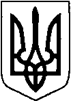 КИЇВСЬКА ОБЛАСТЬТЕТІЇВСЬКА МІСЬКА РАДАVІІІ СКЛИКАННЯСЬОМА  СЕСІЯПРОЄКТ РІШЕННЯ   24 червня 2021 р.                                                                       №      - 07 -VIIІПро внесення змін до видів економічної діяльності комунального підприємства «Дібрівка-Обрій» Тетіївської міської ради     Керуючись статтями 17,25,26 Закону України «Про місцеве самоврядування в Україні», статтею 17 Закону України «Про державну реєстрацію юридичних осіб, фізичних осіб-підприємців та громадських формувань», відповідно до статті 78 Господарського кодексу України, статті 87 Цивільного кодексу України, з метою належного  функціонування комунального підприємства «Дібрівка-Обрій», упорядкування видів економічної діяльності підприємства та розглянувши звернення КП « Дібрівка - Обрвій» від 11.06.2021 р., Тетіївська міська рада ВИРІШИЛА:1. Надати згоду комунальному підприємству «Дібрівка-Обрій » Тетіївської міської ради на внесення  змін до Єдиного державного реєстру юридичних осіб, фізичних осіб-підприємців та громадських формувань, у частині доповнення новими видами економічної діяльності, зокрема:      КВЕД 68.20  Надання в оренду й експлуатацію власного чи орендованого                             нерухомого майна.2. Контроль за виконанням цього рішення покласти на депутатську комісію з питань торгівлі, житлово-комунального господарства, побутового обслуговування, громадського харчування, управління комунальною власністю, благоустрою, транспорту, зв’язку.                 Міський голова                                    Богдан БАЛАГУРА